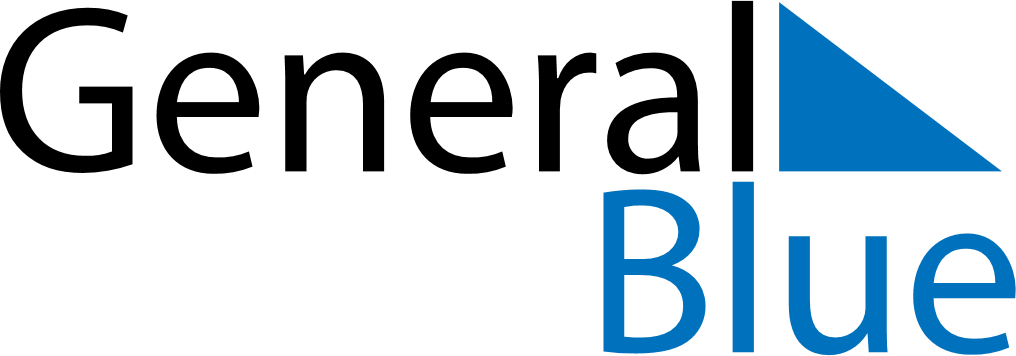 February 2024February 2024February 2024February 2024February 2024February 2024Bugat, Bulgan, MongoliaBugat, Bulgan, MongoliaBugat, Bulgan, MongoliaBugat, Bulgan, MongoliaBugat, Bulgan, MongoliaBugat, Bulgan, MongoliaSunday Monday Tuesday Wednesday Thursday Friday Saturday 1 2 3 Sunrise: 8:37 AM Sunset: 6:00 PM Daylight: 9 hours and 22 minutes. Sunrise: 8:35 AM Sunset: 6:01 PM Daylight: 9 hours and 25 minutes. Sunrise: 8:34 AM Sunset: 6:03 PM Daylight: 9 hours and 29 minutes. 4 5 6 7 8 9 10 Sunrise: 8:33 AM Sunset: 6:05 PM Daylight: 9 hours and 32 minutes. Sunrise: 8:31 AM Sunset: 6:06 PM Daylight: 9 hours and 35 minutes. Sunrise: 8:30 AM Sunset: 6:08 PM Daylight: 9 hours and 38 minutes. Sunrise: 8:28 AM Sunset: 6:10 PM Daylight: 9 hours and 41 minutes. Sunrise: 8:27 AM Sunset: 6:11 PM Daylight: 9 hours and 44 minutes. Sunrise: 8:25 AM Sunset: 6:13 PM Daylight: 9 hours and 48 minutes. Sunrise: 8:23 AM Sunset: 6:15 PM Daylight: 9 hours and 51 minutes. 11 12 13 14 15 16 17 Sunrise: 8:22 AM Sunset: 6:16 PM Daylight: 9 hours and 54 minutes. Sunrise: 8:20 AM Sunset: 6:18 PM Daylight: 9 hours and 57 minutes. Sunrise: 8:18 AM Sunset: 6:20 PM Daylight: 10 hours and 1 minute. Sunrise: 8:17 AM Sunset: 6:21 PM Daylight: 10 hours and 4 minutes. Sunrise: 8:15 AM Sunset: 6:23 PM Daylight: 10 hours and 8 minutes. Sunrise: 8:13 AM Sunset: 6:25 PM Daylight: 10 hours and 11 minutes. Sunrise: 8:11 AM Sunset: 6:26 PM Daylight: 10 hours and 14 minutes. 18 19 20 21 22 23 24 Sunrise: 8:10 AM Sunset: 6:28 PM Daylight: 10 hours and 18 minutes. Sunrise: 8:08 AM Sunset: 6:30 PM Daylight: 10 hours and 21 minutes. Sunrise: 8:06 AM Sunset: 6:31 PM Daylight: 10 hours and 25 minutes. Sunrise: 8:04 AM Sunset: 6:33 PM Daylight: 10 hours and 28 minutes. Sunrise: 8:02 AM Sunset: 6:35 PM Daylight: 10 hours and 32 minutes. Sunrise: 8:00 AM Sunset: 6:36 PM Daylight: 10 hours and 35 minutes. Sunrise: 7:59 AM Sunset: 6:38 PM Daylight: 10 hours and 39 minutes. 25 26 27 28 29 Sunrise: 7:57 AM Sunset: 6:39 PM Daylight: 10 hours and 42 minutes. Sunrise: 7:55 AM Sunset: 6:41 PM Daylight: 10 hours and 46 minutes. Sunrise: 7:53 AM Sunset: 6:43 PM Daylight: 10 hours and 49 minutes. Sunrise: 7:51 AM Sunset: 6:44 PM Daylight: 10 hours and 53 minutes. Sunrise: 7:49 AM Sunset: 6:46 PM Daylight: 10 hours and 57 minutes. 